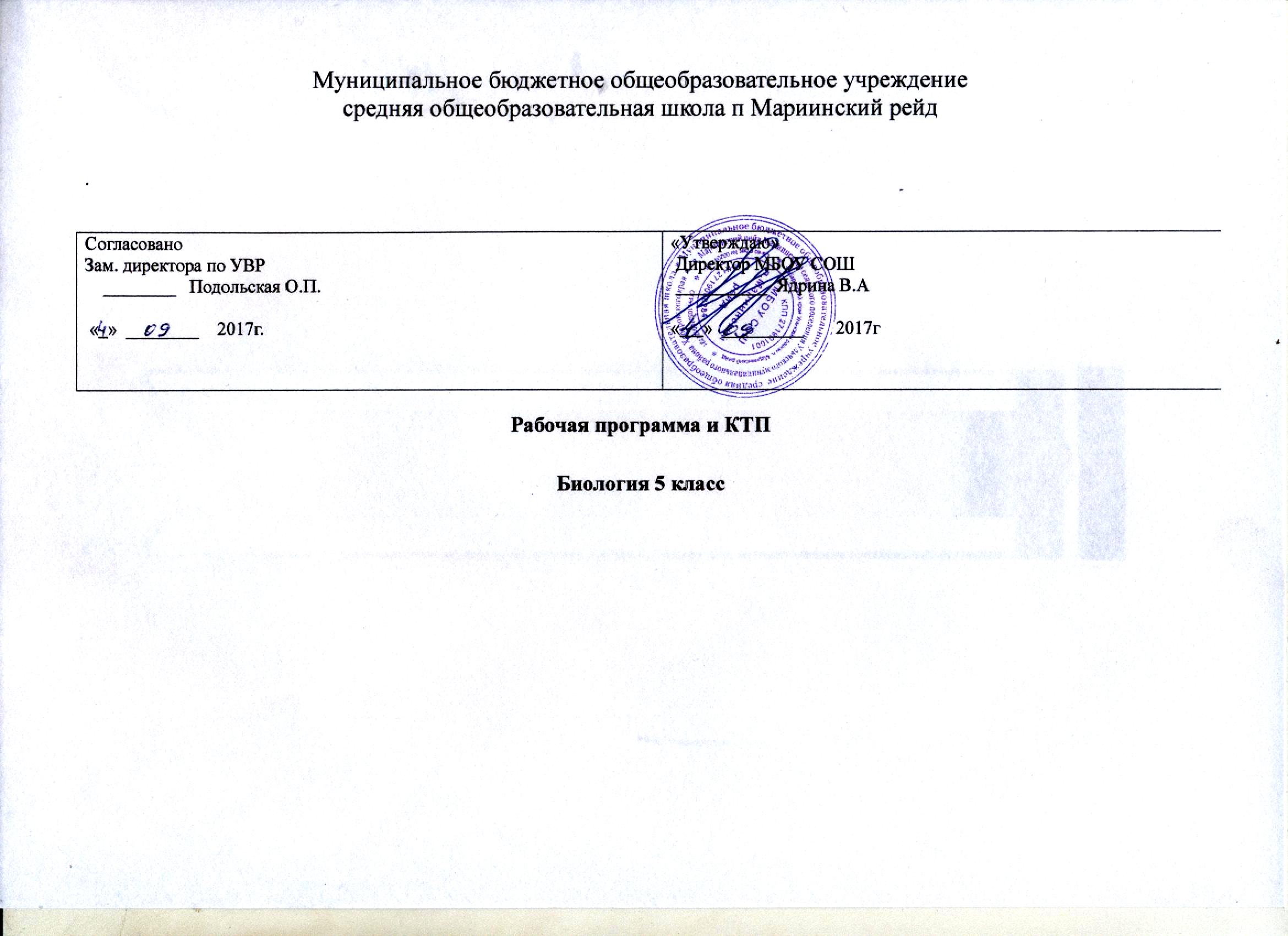 Учитель биологии – Стругарян Г.Л.Пояснительная записка.Настоящая рабочая программа по биологии разработана как нормативно-правовой документ для организации учебного процесса в 5 классе общеобразовательного учреждения МОУ СШ №85. Содержательный статус программы – базовая. Она определяет минимальный объем содержания курса биологии для основной школы и предназначена для реализации требований ФГОС второго поколения к условиям и результату образования обучающихся основной школы по биологии согласно учебному плану общеобразовательного учреждения МОУ СШ №85. Рабочая программа по биологии для 5 класса средней школы составлена на основе фундаментального ядра содержания общего образования, на основе рабочей государственной программы по биологии 5-9 классы стандарта второго поколения Москва «Дрофа» 2012 год, требований к результатам освоения основной образовательной программы основного общего образования, требований к структуре основной образовательной программы основного общего образования, прописанных в Федеральном государственном образовательном стандарте основного общего образования, а также Концепции духовно нравственного развития и воспитания гражданина России. Курс продолжает изучение естественнонаучных дисциплин, начатое в начальной школе по программе «Планета знаний», одновременно являясь пропедевтической основой для изучения естественных наук в старшей школе. При этом программа построена таким образом, чтобы исключить как дублирование учебного материала начальной школы, так и ненужное опережение. Предлагаемая рабочая программа реализуется в учебниках биологии и учебно-методических пособиях, созданных коллективом авторов под руководством Н. И. Сонина.	Учебное содержание курса биологии включает:	Биология. Введение в биологию. 5 класс Н.И.Сонин, А.А. Плешаков,  34 ч, 1 ч в неделю. 	Значение биологических знаний для современного человека трудно переоценить. Помимо мировоззренческого значения, адекватные представления о живой природе лежат в основе мероприятий по поддержанию здоровья человека, его без опасности и производственной деятельности в любой отрасли хозяйства. Поэтому главная цель российского образования заключается в повышении его качества и эффективности получения и практического использования знаний. Для решения этой важнейшей задачи был принят новый государственный образовательный стандарт общего образования. В настоящее время базовое биологическое образование в основной школе должно обеспечить выпускникам высокую биологическую, экологическую и природоохранительную грамотность, компетентность в обсуждении и решении целого круга вопросов, связанных с живой природой. Решить эту задачу можно на основе преемственного развития знаний в области основных биологических законов, теорий и идей, обеспечивающих фундамент для практической деятельности учащихся, формирования их научного мировоззрения. Курс для учащихся 5 класса реализуют следующие цели:— систематизация знаний об объектах живой и неживой природы, их взаимосвязях, полученных в процессе изучения предмета «Окружающий мир. 1—4 классы»;— развитие познавательных интересов, интеллектуальных и творческих способностей учащихся;— формирование первичных умений, связанных с выполнением практических и лабораторных работ;— воспитание ответственного и бережного отношения к окружающей природе, — формирование экологического мышления и основ гигиенических навыков. 	Предлагаемый курс содержит системные знания. Преемственные связи между начальной, основной и старшей школой способствуют получению прочных знаний и формированию целостного взгляда на мир. В основу данного курса положен системно-деятельностный подход. Программа предусматривает проведение демонстраций, наблюдений, лабораторных и практических работ. Это позволяет вовлечь учащихся в разнообразную учебную деятельность, способствует активному получению знаний. Заявленное в программе разнообразие лабораторных и практических работ предполагает вариативность выбора учителем конкретных тем работ и форм их проведения с учётом материального обеспечения школы, профиля класса и резерва времени.	В содержание курса включены сведения из географии, химии и экологии. Данный курс имеет концентрическую структуру. В 5 классе происходит становление первичного фундамента биологических знаний. У учащихся формируется понятие «живой организм», которое в последующих классах конкретизируется на примерах живых организмов различных групп.Результаты изучения предмета в основной школе разделены на предметные, метапредметные и личностные и указаны в конце тем, разделов и курсов соответственно.	Цели биологического образования в основной школе формулируются на нескольких уровнях: глобальном, метапредметном, личностном и предметном, на уровне требований к результатам освоения содержания предметных программ. Глобальные цели формулируются с учетом рассмотрения биологического образования как компонента системы образования в целом, поэтому они являются наиболее общими и социально значимыми. Глобальными целями биологического образования являются:социализация обучаемых как вхождение в мир культуры и социальных отношений, обеспечивающее включение учащихся в ту или иную группу или общность- носителя ее норм, ценностей, ориентаций, осваиваемых в процессе знакомства с миром живой природы;приобщение к познавательной культуре как системе познавательных (научных) ценностей, накопленных обществом в сфере биологической науки.Помимо этого, биологическое образование призвано обеспечить:ориентацию в системе моральных норм и ценностей: признание высокой ценности жизни во всех ее проявлениях, здоровья своего и других людей; экологическое сознание; воспитание любви к природе;развитие познавательных мотивов, направленных на получение нового знания о живой природе; познавательных качеств личности, связанных с усвоением основ научных знаний, овладением методами исследования природы, формированием интеллектуальных умений;овладение ключевыми компетентностями: учебно-познавательными, информационными, ценностно- смысловыми, коммуникативными.формирование у учащихся познавательной культуры, осваиваемой в процессе познавательной деятельности, и эстетической культуры как способности к эмоционально-ценностному отношению к объектам живой природы.Ценностные ориентиры содержания предмета биологии.	В качестве ценностных ориентиров биологического образования выступают объекты, изучаемые в курсе биологии, к которым у учащихся формируется ценностное отношение. При этом ведущую роль играют познавательные ценности, так как данный учебный предмет входит в группу предметов познавательного цикла, главная цель которых заключается в изучении природы.	Основу познавательных ценностей составляют научные знаний и научные методы познания. Познавательные ценностные ориентиры, формируемые в процессе изучения биологии, проявляются в признании:ценности научного знания, его практической значимости, достоверности;ценности биологических методов исследования живой и неживой природы;понимание сложности и противоречивости самого процесса познания;уважительное отношение к созидательной, творческой деятельности;понимание необходимости здорового образа жизни;осознание необходимости соблюдать гигиенические правила и нормы;сознательный выбор будущей профессиональной деятельности.	Курс биологии обладает возможностями для формирования коммуникативных ценностей, основу которых составляют процесс общения и грамотная речь. Коммуникативные ценностные ориентации курса способствуют:правильному использованию биологической терминологии и символики;развитию потребности вести диалог, выслушивать мнение оппонента, участвовать в дискуссии;развитию способности открыто выражать и аргументированно отстаивать свою точку зрения.	Курс биологии в наибольшей мере, по сравнению с другими школьным курсами, направлен на формирование нравственных ценностей - ценности жизни во всех ее проявлениях, включая понимание самоценности, уникальности и неповторимости всех живых объектов, в том числе и человека.	Ценностные ориентации, формируемые в курсе биологии в сфере эстетических ценностей, предполагают воспитание у учащихся способности к восприятию и преобразованию живой природы по законам красоты, гармонии; эстетического отношения к объектам живой природы.	Все выше обозначенные ценности и ценностные ориентации составляют в совокупности основу для формирования ценностного отношения к природе, обществу, человеку в контексте общечеловеческих ценностей истины, добра и красоты.Результаты изучения биологии в 5 классе.	Обучение биологии в 5 классе должно быть направлено на достижение обучающимися следующих личностных результатов:знание основных принципов и правил отношения к живой природе, основ здорового образа жизни;реализация установок здорового образа жизни;сформированность познавательных интересов и мотивов, направленных на изучение живой природы; анализировать, сравнивать, делать выводы и др.; эстетического отношения к живым объектам.Метапредметными результатами освоения учениками 5 класса программы по биологии являются:овладение составляющими исследовательской и проектной деятельности, включая умения видеть проблему, ставить вопросы, давать определения, понятия, наблюдать, проводить эксперименты, делать выводы.умение работать с разными источниками биологической информации (в тексте учебника, биологический словарях и справочниках), анализировать и оценивать информацию.способность выбирать целевые и смысловые установки в своих действиях и поступках по отношению к живой природе, здоровью.умение использовать речевые средства для дискуссии, сравнивать разные точки зрения, отстаивать свою позицию.Предметными результатами освоения учениками 5 класса программы по биологии являются:1. В познавательной (интеллектуальной) сфере:выделение существенных признаков биологических объектов (отличительных признаков живых организмов; клеток и организмов растений, животных, грибов и бактерий; организма человека; видов, экосистем; биосферы) и процессов (питания, дыхания, выделения, транспорт веществ, рост, развитие, размножение, регуляция жизнедеятельности организмов).приведение доказательств взаимосвязи человека и окружающей среды; необходимости защиты окружающей среды;объяснение роли биологии практической деятельности людей; роли различных организмов в жизни человека; значение биологического разнообразия для сохранения биосферы;различие на таблицах частей и органоидов клетки; на живых объектах и таблицах органов цветкового растения, органов и систем органов животных; съедобных и ядовитых грибов; опасных для человека растения и животных;сравнение биологических объектов и процессов, умение делать выводы на основе сравнения;выявление взаимосвязей между особенностями строения клеток, тканей, органов, системой органов и их функциями;овладение методами биологической науки: наблюдения и описания биологических объектов; постановка биологических экспериментов и объяснение их результатов.2. В ценностно-ориентационной сфере:знание основных правил поведения в природе и основ здорового образа жизни.В сфере трудовой деятельности:знание и соблюдение правил работы в кабинете биологии;соблюдение правил работы с биологическими приборами и инструментами (препаровальные иглы, скальпели, лупы, микроскопы).4. В сфере физической деятельности:освоение приёмов выращивания и размножения культурных растений, ухода за ними.5. В эстетической сфере:выявление эстетических достоинств объектов живой природы.	Рабочая программа по биологии в 5 классе состоит из четырех разделов:Живой организм: строение и изучениеМногообразие живых организмовСреда обитания живых организмовЧеловек на Земле	Для контроля и оценивания знаний учащихся по биологии в 5 классе проводится вводная, промежуточная, итоговая диагностика. По разделам проводится разноуровневое тестирование.СОДЕРЖАНИЕ ПРОГРАММЫБиология. Введение в биологию. 5 класс (Концентрический курс)(34 ч, 1 ч в неделю)Раздел 1. Живой организм: строение и изучение ( ч)	Многообразие живых организмов. Основные свойства живых организмов: клеточное строение, сходный химический состав, обмен веществ и энергии, питание, дыхание, выделение, рост и развитие, раздражимость, движение, размножение. Биология — наука о живых организмах. Разнообразие биологических наук. Методы изучения природы: наблюдение, эксперимент (опыт), измерение. Оборудование для научных исследований (лабораторное оборудование, увеличительные приборы, измерительные приборы). Увеличительные приборы: ручная лупа, световой микроскоп. Клетка — элементарная единица живого. Безъядерные и ядерные клетки. Строение и функции ядра, цитоплазмы и её органоидов. Хромосомы, их значение. Различия в строении растительной и животной клеток. Содержание химических и элементов в клетке. Вода, другие неорганические вещества, их роль в жизнедеятельности клеток. Органические вещества: белки, жиры, углеводы, нуклеиновые кислоты, их роль в клетке. Вещества и явления в окружающем мире. Великие естествоиспытатели.	Лабораторные и практические работы:	Знакомство с оборудованием для научных исследований.	Проведение наблюдений, опытов и измерений с целью конкретизации знаний о методах изучения природы.	Устройство ручной лупы, светового микроскопа*.	Строение клеток живых организмов (на готовых микропрепаратах).	Строение клеток кожицы чешуи лука*.	Определение состава семян пшеницы.	Определение физических свойств белков, жиров, углеводов.Предметные результаты обучения	Учащиеся должны знать:— основные признаки живой природы;— устройство светового микроскопа;— основные органоиды клетки;— основные органические и минеральные вещества, входящие в состав клетки;— ведущих естествоиспытателей и их роль в изучении природы.	Учащиеся должны уметь:— объяснять значение биологических знаний в повседневной жизни;— характеризовать методы биологических исследований;— работать с лупой и световым микроскопом;— узнавать на таблицах и микропрепаратах основные органоиды клетки;— объяснять роль органических и минеральных веществ в клетке;— соблюдать правила поведения и работы с приборами и инструментами в кабинете биологии.Метапредметные результаты обученияУчащиеся должны уметь:— проводить простейшие наблюдения, измерения, опыты;ставить учебную задачу под руководством учителя;систематизировать и обобщать разные виды информации;составлять план выполнения учебной задачи.Раздел 2. Многообразие живых организмов ( ч)	Развитие жизни на Земле: жизнь в Древнем океане; леса каменноугольного периода; расцвет древних пресмыкающихся; птицы и звери прошлого. Разнообразие живых организмов. Классификация организмов. Вид. Царства живой природы: Бактерии, Грибы, Растения, Животные. Существенные признаки представителей основных царств, их характеристика, строение, особенности жизнедеятельности, места обитания, их роль в природе и жизни человека. Охрана живой природы.Предметные результаты обучения	Учащиеся должны знать:— существенные признаки строения и жизнедеятельности изучаемых биологических объектов;— основные признаки представителей царств живой природы.	Учащиеся должны уметь:— определять принадлежность биологических объектов к одному из царств живой природы;— устанавливать черты сходства и различия у представителей основных царств;— различать изученные объекты в природе, на таблицах;— устанавливать черты приспособленности организмов к среде обитания;— объяснять роль представителей царств живой природы в жизни человека.Метапредметные результаты обучения	Учащиеся должны уметь:— проводить простейшую классификацию живых организмов по отдельным царствам;— использовать дополнительные источники информации для выполнения учебной задачи; самостоятельно готовить устное сообщение на 2— 3 мин.Раздел 3. Среда обитания живых организмов ( ч)	Наземно-воздушная, водная и почвенная среды обитания организмов. Приспособленность организмов к среде обитания. Растения и животные разных материков (знакомство с отдельными представителями живой природы каждого материка). Природные зоны Земли: тундра, тайга, смешанные и широколиственные леса, травянистые равнины — степи и саванны, пустыни, влажные тропические леса. Жизнь в морях и океанах. Сообщества поверхности и толщи воды, донное сообщество, сообщество кораллового рифа, глубоководное сообщество.	Лабораторные и практические работы:	Определение (узнавание) наиболее распространённых растений и животных с использованием различных источников информации фотографий, атласов определителей, чучел, гербариев и др.). Исследование особенностей строения растений и животных, связанных со средой обитания.Предметные результаты обучения	Учащиеся должны знать:— основные среды обитания живых организмов;— природные зоны нашей планеты, их обитателей.	Учащиеся должны уметь:— сравнивать различные среды обитания;— характеризовать условия жизни в различных средах обитания;— сравнивать условия обитания в различных природных зонах;— выявлять черты приспособленности живых организмов к определённым условиям;— приводить примеры обитателей морей и океанов;— наблюдать за живыми организмами.Метапредметные результаты обучения	Учащиеся должны уметь:— находить и использовать причинно следственные связи;— строить, выдвигать и формулировать простейшие гипотезы;— выделять в тексте смысловые части и озаглавливать их, ставить вопросы к тексту. Раздел 4. Человек на Земле ( ч)	Научные представления о происхождении человека. Древние предки человека: дриопитеки и австралопитеки. Человек умелый. Человек прямоходящий. Человек разумный (неандерталец, кроманьонец, современный чело век). Изменения в природе, вызванные деятельностью чело века. Кислотные дожди, озоновая дыра, парниковый эффект, радиоактивные отходы. Биологическое разнообразие, его обеднение и пути сохранения. Опустынивание и его причины, борьба с опустыниванием. Важнейшие экологические проблемы: сохранение биологического разнообразия, борьба с уничтожением лесов и опустыниванием, защита планеты от всех видов загрязнений. Здоровье человека и безопасность   жизни. Взаимосвязь здоровья и образа жизни. Вредные привычки и их профилактика. Среда обитания человека. Правила поведения человека в опасных ситуациях природного происхождения. Простейшие способы оказания первой помощи. Демонстрация Ядовитые растения и опасные животные своей местности.	Лабораторные и практические работы:	Измерение своего роста и массы тела.	Овладение простейшими способами оказания первой доврачебной помощи.Предметные результаты обучения	Учащиеся должны знать:— предков человека, их характерные черты, образ жизни;— основные экологические проблемы, стоящие перед современным человечеством;— правила поведения человека в опасных ситуациях природного происхождения;— простейшие способы оказания первой помощи при ожогах, обморожении и др.	Учащиеся должны уметь:— объяснять причины негативного влияния хозяйственной деятельности человека на природу;— объяснять роль растений и животных в жизни человека;— обосновывать необходимость принятия мер по охране живой природы;— соблюдать правила поведения в природе;— различать на живых объектах, таблицах опасные для жизни человека виды растений и животных;— вести здоровый образ жизни и проводить борьбу с вредными привычками своих товарищей.Метапредметные результаты обучения	Учащиеся должны уметь:— работать в соответствии с поставленной задачей;— составлять простой и сложный план текста;— участвовать в совместной деятельности;— работать с текстом параграфа и его компонентами;— узнавать изучаемые объекты на таблицах, в природе.Личностные результаты обучения— Формирование ответственного отношения к обучению;— формирование познавательных интересов и мотивов к бучению;— формирование навыков поведения в природе, осознания ценности живых объектов;— осознание ценности здорового и безопасного образа жизни;формирование основ экологической культуры.Ученик получит возможность учиться: соблюдать правила работы в кабинете биологии, с биологическими приборами и инструментами; использовать приёмы оказания первой помощи при отравлении ядовитыми грибами,выделять эстетические достоинства некоторых объектов живой природы; осознанно соблюдать основные принципы и правила отношения к живой природе; ориентироваться в системе моральных норм и ценностей по отношению к объектам живой природы (признание высокой ценности жизни во всех её проявлениях, экологическое сознание, эмоционально-ценностное отношение к объектам живой природы); находить информацию о живых объектах в научно-популярной литературе, биологических словарях и справочниках, анализировать, оценивать её и переводить из одной формы в другую; выбирать целевые и смысловые установки в своих действиях и поступках по отношению к живой природе.соблюдать правила работы в кабинете биологии, с биологическими приборами и инструментами; использовать приёмы оказания первой помощи при отравлении ядовитыми грибами, выделять эстетические достоинства некоторых объектов живой природы; осознанно соблюдать основные принципы и правила отношения к живой природе; ориентироваться в системе моральных норм и ценностей по отношению к объектам живой природы (признание высокой ценности жизни во всех её проявлениях, экологическое сознание, эмоционально-ценностное отношение к объектам живой природы); находить информацию о живых объектах в научно-популярной литературе, биологических словарях и справочниках, анализировать, оценивать её и переводить из одной формы в другую; выбирать целевые и смысловые установки в своих действиях и поступках по отношению к живой природе.Система оценки достижения планируемых результатов освоения программы предполагает комплексный подход к оценке результатов образования, позволяющий вести оценку достижения обучающимися всех трёх групп результатов образования: личностных, метапредметных и предметных.В соответствии с требованиями Стандарта достижение личностных результатов не выносится на итоговую оценку обучающихся, а является предметом оценки эффективности воспитательно-образовательной деятельности образовательного учреждения и образовательных систем разного уровня. Оценка достижения метапредметных результатов может проводиться в ходе различных процедур. Основной процедурой итоговой оценки достижения метапредметных результатов является защита итогового индивидуального проекта.Дополнительным источником данных о достижении отдельных метапредметных результатов будут служить результаты выполнения проверочных работ (как правило, тематических). В ходе текущей, тематической, промежуточной оценки может быть оценено достижение коммуникативных и регулятивных действий, которые трудно или нецелесообразно проверять в ходе стандартизированной итоговой проверочной работы. При этом обязательными составляющими системы внутришкольного мониторинга образовательных достижений являются материалы:стартовой диагностики; текущего выполнения учебных исследований и учебных проектов; промежуточных и итоговых комплексных работ на межпредметной основе, направленных на оценку сформированности познавательных, регулятивных и коммуникативных действий при решении учебно-познавательных и учебно-практических задач, основанных на работе с текстом; текущего выполнения выборочных учебно-практических и учебно-познавательных заданий на оценку способности и готовности учащихся к освоению систематических знаний, их самостоятельному пополнению, переносу и интеграции; способности к сотрудничеству и коммуникации, к решению личностно и социально значимых проблем и воплощению решений в практику; способности и готовности к использованию ИКТ в целях обучения и развития; способности к самоорганизации, саморегуляции и рефлексии; защиты итогового индивидуального проекта.Система оценки предметных результатов освоения программы с учётом уровневого подхода, принятого в Стандарте, предполагает выделение базового уровня достижений как точки отсчёта при построении всей системы оценки и организации индивидуальной работы с обучающимися. Для оценки динамики формирования предметных результатов в системе внутришкольного мониторинга образовательных достижений будут зафиксированы и проанализированы данные о сформированности умений и навыков, способствующих освоению систематических знаний, в том числе: первичному ознакомлению, отработке и осознанию теоретических моделей и понятий (общенаучных и базовых для данной области знания), стандартных алгоритмов и процедур; выявлению и осознанию сущности и особенностей изучаемых объектов, процессов и явлений действительности (природных, социальных, культурных, технических и др.) в соответствии с содержанием конкретного учебного предмета, созданию и использованию моделей изучаемых объектов и процессов, схем; выявлению и анализу существенных и устойчивых связей и отношений между объектами и процессами.При этом обязательными составляющими системы накопленной оценки являются материалы: стартовой диагностики; тематических и итоговых проверочных работ по всем учебным предметам;  творческих работ, включая учебные исследования и учебные проекты.Тематический план                                                 Раздел 2. Многообразие живых организмов                                                      Раздел 3. Среда обитания живых организмов                                                      Раздел 4.Человек на ЗемлеУчебно-методическое, материально-техническое, информационное обеспечение учебного процесса               1.  Учебно-методическое обеспечение учебного процесса предусматривает использование УМК (учебно-методических комплексов) по биологии:      - Сонин Н.И., Плешаков А.А. Биология. Введение в биологию. 5 класс: учебник. – М.: Дрофа, любое издание.      - Сонин Н.И. Биология. Введение в биологию. 5 класс: рабочая тетрадь. – М.: Дрофа, любое издание.      - Кириленкова В.Н., Сивоглазов В.И. Биология. Введение в биологию. 5 класс: методическое пособие. – М.: Дрофа, любое издание.2. Натуральные объекты: живые растения, гербарии  растений, муляжи грибов, коллекции насекомых, чучела птиц и животных, модели  цветков.3. Демонстрационные таблицы.4. Географические карты материков.5. Экранно-звуковые средства.6. Электронное приложение к УМК www.drofa.ru7. Электронно-образовательные ресурсы:Каталог информационно-познавательных ресурсов http://fcior.edu.ru/catalog/osnovnoe_obsheeЕдиное окно доступа к информационным ресурсам http://window.edu.ru/resource/842/49842.8. Мультимедиапроекция.Название темыКоличество часовВведение1Раздел 1. Живой организм: строение и изучениеТема 1.1 Что такое живой организм 1Тема 1.2 Наука о живой природе 1Тема 1.3 Методы изучения природы 1Тема 1.4 Увеличительные приборы 1Тема 1.5 Живые клетки 1Тема 1.6 Химический состав клетки 1Тема 1.7 Вещества и явления в окружающем мире 1Тема 1.8 Великие естествоиспытатели 1Тема 2.1 Как развивалась жизнь на Земле 1Тема 2.2 Разнообразие живого 1Тема 2.3 Бактерии 1Тема 2.4 Грибы 1Тема 2.5 Водоросли 1Тема 2.6 Мхи1Тема 2.7 Папоротники 1Тема 2.8 Голосеменные растения1Тема 2.9 Покрытосеменные (цветковые) растения 1Тема 2.10 Значение растений в природе и жизни человека 1Тема 2.11 Простейшие 1Тема 2.12 Беспозвоночные 1Тема 2.13 Позвоночные 1Тема 2.14 Значение животных в природе и жизни человека 1Тема 3.1 Три среды обитания 1Тема 3.2 Жизнь на разных материках 1Тема 3.3 Природные зоны Земли1Тема 3.4 Жизнь в морях и океанах1Тема 4.1 Как человек появился на Земле 1Тема 4.2 Как человек изменил Землю 1Тема 4.3 Здоровье человека и безопасность жизни1Тема 4.4 Растения и животные, занесённые в Красную книгу.1Тема 4.5 Обобщающее повторение1Тема 4.6 Итоговый контроль 1Резерв времени2Итого34Дата проведения урока№ урока№ урокаТема урокаТип урока. Форма проведения процесса.Формы организации учебно-познаватель-ной деятельности учащихсяПланируемые результатыПланируемые результатыПланируемые результатыСистемаконтроляСистемаконтроляОсновные средства обуче-ния, ЭОРОсновные средства обуче-ния, ЭОРДомаш-нее заданиеДата проведения урокаС начала годаПо темеТема урокаТип урока. Форма проведения процесса.Формы организации учебно-познаватель-ной деятельности учащихсяличностныеметапредметныепредметныеСистемаконтроляСистемаконтроляОсновные средства обуче-ния, ЭОРОсновные средства обуче-ния, ЭОРДомаш-нее заданиеРаздел 1. Живой организм: строение и изучение (9 ч)Раздел 1. Живой организм: строение и изучение (9 ч)Раздел 1. Живой организм: строение и изучение (9 ч)Раздел 1. Живой организм: строение и изучение (9 ч)Раздел 1. Живой организм: строение и изучение (9 ч)Раздел 1. Живой организм: строение и изучение (9 ч)Раздел 1. Живой организм: строение и изучение (9 ч)Раздел 1. Живой организм: строение и изучение (9 ч)Раздел 1. Живой организм: строение и изучение (9 ч)Раздел 1. Живой организм: строение и изучение (9 ч)Раздел 1. Живой организм: строение и изучение (9 ч)Раздел 1. Живой организм: строение и изучение (9 ч)Раздел 1. Живой организм: строение и изучение (9 ч)Раздел 1. Живой организм: строение и изучение (9 ч)11Введение.Что такое живой организм.Урок изучения и первичного закрепления знанийБеседа.Инструктаж по технике безопасности при работе в биологическом кабинете. Правила пожарной безопасности.Фронтальная, индивидуаль-ная, работа в парах, само- и взаимоконт-роль. Наглядный, словесный. Проявлять любознательность и интерес к изучению природы методами естественных наук; осуществлять нравственно-этическое оценивание усваиваемого содержанияпознавательные- общеучебные: применять приемы работы с информацией: поиск и отбор источников необходимой информации, систематизация информации, постановка и формулирование проблемы; коммуникативные - планировать учебное сотрудничество с учителем и сверстниками, владеть монологической и диалогической формами речи в соответствии с нормами родного языка, выражать свои мысли с достаточной полнотой и точностью; регулятивные - планирование: составлять план работы с учебником, выполнять задания в соответствии с поставленной целью; осуществление учебных действий - отвечать на поставленные вопросы; целеполагание - осуществлять постановку учебной задачи на основе соотнесения того, что уже известно учащимся, и того, что ещё неизвестно; Знать и соблюдать правила работы в кабинете биологии, технику безопасности.знать основные свойства живых организмов, признаки, по которым живые организмы отличаются от неживых; давать определение понятию «биология», объяснять роль биологических знаний; Опрос, вводная диагностика, тест.Ответы на вопросы 1-10 стр.11.Опрос, вводная диагностика, тест.Ответы на вопросы 1-10 стр.11.Учебникнаглядные пособия, определители, атласы. Муляжи животных, комнатные растенияЭлектронное приложение к учеб-нику.Учебникнаглядные пособия, определители, атласы. Муляжи животных, комнатные растенияЭлектронное приложение к учеб-нику.1-3 стр.11Введение.Что такое живой организм.Урок изучения и первичного закрепления знанийБеседа.Инструктаж по технике безопасности при работе в биологическом кабинете. Правила пожарной безопасности.Фронтальная, индивидуаль-ная, работа в парах, само- и взаимоконт-роль. Наглядный, словесный. Проявлять любознательность и интерес к изучению природы методами естественных наук; осуществлять нравственно-этическое оценивание усваиваемого содержанияпознавательные- общеучебные: применять приемы работы с информацией: поиск и отбор источников необходимой информации, систематизация информации, постановка и формулирование проблемы; коммуникативные - планировать учебное сотрудничество с учителем и сверстниками, владеть монологической и диалогической формами речи в соответствии с нормами родного языка, выражать свои мысли с достаточной полнотой и точностью; регулятивные - планирование: составлять план работы с учебником, выполнять задания в соответствии с поставленной целью; осуществление учебных действий - отвечать на поставленные вопросы; целеполагание - осуществлять постановку учебной задачи на основе соотнесения того, что уже известно учащимся, и того, что ещё неизвестно; Знать и соблюдать правила работы в кабинете биологии, технику безопасности.знать основные свойства живых организмов, признаки, по которым живые организмы отличаются от неживых; давать определение понятию «биология», объяснять роль биологических знаний; Опрос, вводная диагностика, тест.Ответы на вопросы 1-10 стр.11.Опрос, вводная диагностика, тест.Ответы на вопросы 1-10 стр.11.Учебникнаглядные пособия, определители, атласы. Муляжи животных, комнатные растенияЭлектронное приложение к учеб-нику.Учебникнаглядные пособия, определители, атласы. Муляжи животных, комнатные растенияЭлектронное приложение к учеб-нику.§1, стр. 6-11.РТ с.5-722Наука о живой природеУрок открытия нового знания.Беседа.Индивидуальная, фронтальная, работа в группе, работа с уч ебником, дополнительной литературой.Словесный, наглядный, частично-поисковый.смыслообразование – понимать значение знаний для человека и принимают его; иметь желание учитьсяпознавательные- общеучебные: применять приемы работы с информацией: поиск и отбор источников необходимой информации, систематизация информации, постановка и формулирование проблемы; логические - подводить итоги работы, формулировать вывод; коммуникативные - владеть коммуникативными умениями, иметь опыт межличностной коммуникации, корректно вести диалог и участвовать в дискуссии; регулятивные: планирование - составлять план работы с учебником, выполнять задания в соответствии с поставленной целью, планировать алгоритм действий по организации своего рабочего места с установкой на функциональность; осуществление учебных действий -   целеполагание - осуществлять постановку учебной задачи на основе соотнесения того, что уже известно, и того, что ещё неизвестно; контроль, коррекцию, оценку деятельности на уроке.уметь  называть основные свойства живых организмов, признаки, по которым живые организмы отличаются от неживых,   объяснять значение биологических знаний в повседневной жизни, роль биологических знанийБиологический диктант по теме «Признаки живого»Биологический диктант по теме «Признаки живого»Электронное приложение к учебникуЭлектронное приложение к учебнику§2, стр. 12-16.РТ с.8-933Методы изучения природы.Комбинированный.Беседа.Лабораторная работа «Знакомство с оборудованием для научных исследований.Проведение наблюдений, опытов и измерений с целью конкретизации знаний о методах изучения природы».Индивидуальная, работа в парах, группах.Самостоятельная работа, изучение нового материала, контроль знаний.смыслообразование - понимать значение знаний, образования в жизни человека, иметь желание и стремление учиться, делать правильный выбор для себя: как надо учиться и чемупознавательные: общеучебные - формировать приемы работы с информацией: поиск и отбор источников необходимой информации, систематизация информации, постановка и формулирование проблемы; логические - подводить итоги работы, формулировать выводы; коммуникативные: планировать учебное сотрудничество с учителем и сверстниками, уметь адекватно использовать речевые средства для дискуссии и аргументации своей позиции, сравнивать разные точки зрения, аргументировать свою точку зрения, отстаивать свою позицию; регулятивные: планирование - составлять план работы с учебником, выполнять задания в соответствии с поставленной целью, планировать алгоритм действий по организации своего рабочего места с установкой на функциональность; осуществление учебных действий - выполнять лабораторную работу; целеполагание - осуществлять постановку учебной задачи на основе соотнесения того, что уже известно, и того, что ещё неизвестно.уметь определять основные методы биологических исследований; объяснять понятия: опыт, наблюдение, гипотеза; характеризовать методы биологических исследований; соблюдать правила поведения и работы с приборами и инструментами в кабинете биологии; пользоваться различными способами измерения длины, температуры, времени.Ответы на вопросы 1-9 стр.22Ответы на вопросы 1-9 стр.22Плакат «Лабораторное оборудование»Плакат «Лабораторное оборудование»§3, стр. 17-22.РТ с.10-1244Увеличи-тельные приборы. Лабораторно-практический урок. Парная работа.Лабораторная работа «Устройство увеличительных приборов и правила работы с ними»Фронтальный, индивидуальный, работа в парах. Приобретение знаний.смыслообразование - стремятся хорошо учиться, сориентированы на качественное получение образованияпознавательные: общеучебные - соблюдать правила поведения и работы с приборами и инструментами в кабинете биологии;   логические - подводить итоги работы, формулировать выводы; коммуникативные: планировать учебное сотрудничество с учителем и сверстниками, уметь адекватно использовать речевые средства для дискуссии и аргументации своей позиции, сравнивать разные точки зрения, аргументировать свою точку зрения, отстаивать свою позицию; регулятивные: планирование - составлять план работы с учебником, выполнять задания в соответствии с поставленной целью, планировать алгоритм действий по организации своего рабочего места с установкой на функциональность; осуществление учебных действий - отвечать на поставленные вопросы, выполнять лабораторную работу; целеполагание - осуществлять постановку учебной задачи на основе соотнесения того, что уже известно учащимся, и того, что ещё неизвестно; выполнять контроль, коррекцию, оценку деятельности.знать устройство светового микроскопа; уметь называть основные органоиды клетки; соблюдать правила работы с биологическими приборами и инструментами.Выполнение упр. 22-25 из рабочей тетради.Выполнение упр. 22-25 из рабочей тетради.Микроскоп, лупаМикроскоп, лупа§4, стр. 23-26.РТ с.12-1655Живые клетки. Лабораторно-практический урок.Парная работа.Лабораторная работа «Строение клеток кожицы чешуи лука»Наглядный, словесный. Приобретение знаний. Работа в парах. Взаимоконтроль.смыслообразование - стремятся хорошо учиться, сориентированы на качественное получение образованиявладеть приемами исследовательской деятельности; уметь узнавать на таблицах и микропрепаратах основные органоиды клетки, понимать строение живой клетки (главные части);Ответы на вопросы 1-7 стр.32Ответы на вопросы 1-7 стр.32Микроскопы, готовые микропрепараты.Микроскопы, готовые микропрепараты.§5, стр. 27-32.РТ с.16-2066Химичес-кий состав клетки. Лабораторно-практический урок. Парная работа.Практическая работа№1 «Определение химического состава семян пшеницы».Фронтальная, индивидуальная. Словесные, наглядные, работа с учебником. Приобретение и первичный контроль знаний.Демонстрация /опыты по обнаружению воды и органических веществ в семенах./осознают ответственное отношение к природе, понимают необходимость защиты окружающей среды, демонстрируют стремление к здоровому образу жизни.познавательные: общеучебные - использовать приемы работы с информацией: поиск и отбор источников необходимой информации, систематизация информации; осуществлять постановку и формулирование проблемы; осваивать приемы исследовательской деятельности; регулятивные: планирование - составлять план работы с учебником, выполнять задания в соответствии с поставленной целью, планировать алгоритм действий по организации своего рабочего места с установкой на функциональность; осуществление учебных действий - выполнять лабораторную работу; целеполагание - осуществлять постановку учебной задачи на основе соотнесения tforo, что уже известно, и того, что ещё" неизвестно; контроль, коррекцию и оценку деятельности на уроке.уметь называть основные органические и минеральные вещества, входящие в состав клетки; объяснять роль органических и минеральных веществ в клетке.Выполнение упр.35-39 из рабочей тетради.Выполнение упр.35-39 из рабочей тетради.Электронное приложение к учебнику.Семена пшеницы, вода. в стакане, салфетка.Электронное приложение к учебнику.Семена пшеницы, вода. в стакане, салфетка.§6, стр. 33-38.РТ с.20-2177Вещества и явления в окружающем мире. Лабораторно-практический урок. Работа в парах.Практическая работа «Описание и сравнение признаков различных веществ».Фронтальная, индивидуальная. Словесные, наглядные, работа с учебником.самоопределение — проявляют любознательность и интерес к изучению природы методами естественных наук, осуществляют нравственно-этическое оценивание усваиваемого содержания; демонстрируют интеллектуальные и творческие способностипознавательные: общеучебные - использовать приемы работы с информацией: поиск и отбор источников необходимой информации, систематизация информации; осуществлять постановку проблемы; коммуникативные: взаимодействие - строить сообщения в соответствии с учебной задачей, использовать речевые средства для дискуссии и аргументации своей позиции; регулятивные: принимать учебную задачу; адекватно воспринимать информацию учителя; осуществление учебных действий - отвечать на поставленные вопросы.уметь наблюдать вещества в различных агрегатных состояниях, называть признаки тел живой и неживой природы, различать тела живой и неживой природы, используя соответствующие признаки, приводить примеры простых и сложных веществ; называть элементарное определение молекулы, атома.Ответы на вопросы 40-46 из рабочей тетради.Ответы на вопросы 40-46 из рабочей тетради.Модели атомов, магнит, металлические предметы.Модели атомов, магнит, металлические предметы.§7, стр.  39-46.РТ с. 22-2488Великие естествоиспытатели.Урок открытия новых знаний.Беседа.Индивидуальная. Работа в группах. Сообщения учащихся, работа с учебником.самоопределение - проявляют любознательность и интерес к изучению природы методами естественных наук, осуществляют нравственно-этическое оценивание усваиваемого содержанияпознавательные: общеучебные - применять приемы работы с информацией: поиск и отбор источников необходимой информации, систематизация информации; осуществлять постановку и формулирование проблемы; осваивать приемы исследовательской деятельности; отвечать на вопросы учителя; логические — осуществлять поиск необходимой информации (из материалов учебника, творческой тетради, по воспроизведению в памяти примеров из личного практического опыта), дополняющей и расширяющей имеющиеся представления о загрязнении окружающей среды; коммуникативные: планировать учебное сотрудничество с учителем и сверстниками, владеть монологической и диалогической формами речи в соответствии с нормами родного языка, выражать свои мысли с достаточной полнотой и точностью; взаимодействие - строить сообщения в соответствии с учебной задачей, использовать речевые средства для дискуссии и аргументации своей позиции; Регулятивные: принимать учебную задачу; адекватно воспринимать информацию учителя; осуществление учебных действий — отвечать на вопросы.знать ведущих естествоиспытателей и их роль в изучении природы.Сообщения. Разноуровневый контроль знаний.Сообщения. Разноуровневый контроль знаний.Портреты  К. Линнея, Ч.Дарвина, В.Вернадского и др.Портреты  К. Линнея, Ч.Дарвина, В.Вернадского и др.§8, стр. 47-50.РТ с. 24-25повторить §1-8, выполнить тест РТ с.26-2799Зачет по теме «Живой организм: строение и изучение»Урок контроляИндивидуальнаяПроверка знанийУмение выполнять тестовые заданияТестТестРаздел 2. Многообразие живых организмов (15ч)Раздел 2. Многообразие живых организмов (15ч)Раздел 2. Многообразие живых организмов (15ч)Раздел 2. Многообразие живых организмов (15ч)Раздел 2. Многообразие живых организмов (15ч)Раздел 2. Многообразие живых организмов (15ч)Раздел 2. Многообразие живых организмов (15ч)Раздел 2. Многообразие живых организмов (15ч)Раздел 2. Многообразие живых организмов (15ч)Раздел 2. Многообразие живых организмов (15ч)Раздел 2. Многообразие живых организмов (15ч)Раздел 2. Многообразие живых организмов (15ч)Раздел 2. Многообразие живых организмов (15ч)Раздел 2. Многообразие живых организмов (15ч)101Как развивалась жизнь на ЗемлеУрок открытия нового знанияЭвристическая беседаГрупповая работа, работа с учебникомПриобретение и первичный контроль знанийсамоопределение - имеют адекватную позитивную самооценку, чувство самоуважения и самопринятия, понимают необходимость учения, осознают свои возможности в учениипознавательные: общеучебные - использовать разнообразные приемы работы с информацией: поиск и отбор источников необходимой информации, систематизация информации; осуществлять постановку и формулирование проблемы; коммуникативные: планировать учебное сотрудничество с учителем и сверстниками, использовать речевые средства для дискуссии и аргументации своей позиции, сравнивать разные точки зрения, аргументировать свою точку зрения, отстаивать свою позицию; регулятивные: принимать учебную задачу; адекватно воспринимать информацию учителя; планирование - составлять план работы с учебником, выполнять задания в соответствии с поставленной целью, отвечать на вопросы.уметь выделять существенные признаки строения и жизнедеятельности изучаемых, биологических объектов; основные признаки представителей Царств живой природы; проводить простейшую классификацию живых организмов по отдельным царствам; использовать дополнительные источники информации для выполнения учебной задачи; называть этапы формирования жизни на Земле, гипотезы возникновения Земли.уметь выделять существенные признаки строения и жизнедеятельности изучаемых, биологических объектов; основные признаки представителей Царств живой природы; проводить простейшую классификацию живых организмов по отдельным царствам; использовать дополнительные источники информации для выполнения учебной задачи; называть этапы формирования жизни на Земле, гипотезы возникновения Земли.Вопр.№9 стр56 уч;Тест №1,2 электронное приложение к учебникуВопр.№9 стр56 уч;Тест №1,2 электронное приложение к учебникуПлакат, мультимедиа, царства живой природыэлектронное приложение к учебнику§9стр.52-56РТ с.28-31112Разнообразие живогоУрок изучения нового материалаИндивидуальная, работа с учебником, приобретение знаний и первичный контроль, взаимоконтроль проявляют интеллектуальные и творческие способности, оценивать жизненные ситуации с точки зрения безопасного образа жизни и сохранения здоровья.познавательные: общеучебные - использовать разнообразные приемы работы с информацией: поиск и отбор источников необходимой информации, систематизация информации; осуществлять постановку и формулировать проблему; регулятивные: осуществление учебных действий - отвечать на поставленные вопросы; выполнять инструкцию, учитывать выдержанные учителем ориентиры действия, давать оценку ответам одноклассников, слушать оценку своих ответов, оценивать правильность выполнения действия на уровне адекватной ретроспективной оценки соответствия результатов требованиям данной задачи; коммуникативные: самостоятельно организовывать учебное взаимодействие при работе в группе (паре).уметь называть основные признаки представителей Царств живой природы, признаки живых организмов, среды обитания различных живых существ; определять принадлежность биологических объектов к одному из Царств живой природы; устанавливать черты сходства и различия у представителей основных Царств; различать изученные объекты в природе, на таблицах; приводить примеры тел живой и неживой природы; описывать рисунки; делать зарисовки животных.уметь называть основные признаки представителей Царств живой природы, признаки живых организмов, среды обитания различных живых существ; определять принадлежность биологических объектов к одному из Царств живой природы; устанавливать черты сходства и различия у представителей основных Царств; различать изученные объекты в природе, на таблицах; приводить примеры тел живой и неживой природы; описывать рисунки; делать зарисовки животных.РТ .№3,4Электр.приложение «кто из какого царства»РТ .№3,4Электр.приложение «кто из какого царства»Плакаты, муляжи, электронное приложение к учебнику§10, стр.57-59РТ с.31-33123БактерииКомбинированныйИндивидуальная, фронтальная, работа с учебником, беседа, сообщения учащихсяПриобретение  знаний и первичный контрольРабота в парахсмыслообразование - понимают социальную роль и нравственную позицию ученикапознавательн ые: общеучебные :  использовать разнообразные приемы работы с информацией: поиск и отбор источников необходимой информации, систематизация информации; осуществлять постановку и формулирование проблемы; коммуникативные: планировать учебное сотрудничество с учителем и сверстниками, использовать речевые средства для дискуссии и аргументации своей позиции, сравнивать разные точки зрения, аргументировать свою точку зрения, отстаивать свою позицию, уметь строить понятное монологическое высказывание, обмениваться мнениями в паре, активно слушать одноклассников и понимать их позицию, находить ответы на вопросы, формулировать их; регулятивные: принимать учебную задачу; адекватно воспринимать информацию учителя; планирование - составлять план работы с учебником, выполнять задания в соответствии с поставленной целью, отвечать на вопросы.Знать особенности строения и жизнедеятельностиуметь различать изученные объекты в природе.Знать особенности строения и жизнедеятельностиуметь различать изученные объекты в природе.Вопр. №1, 4,10 учебника.Сообщение вопр.№7,8Вопр. №1, 4,10 учебника.Сообщение вопр.№7,8Таблица «Бактериальная клетка»электронное приложение к учебнику§11, стр 60-63РТ с.33-36134ГрибыкомбинированныйИндивидуальная и групповая работа, работа с учебником, приобретение знаний, взаимоконтрольимеют желание учиться, принимают социальную роль ученикапознавательные: общеучебные - использовать приемы работы с информацией: поиск и отбор источников необходимой информации, систематизация информации; осуществлять постановку проблемы; коммуникативные: планировать учебное сотрудничество с учителем и сверстниками, использовать речевые средства для дискуссии и аргументации своей позиции, сравнивать разные точки зрения, аргументировать свою точку зрения, отстаивать свою позицию, уметь строить понятное монологическое высказывание, обмениваться мнениями в паре, активно слушать одноклассников и понимать их позицию, находить ответы на вопросы, формулировать их; регулятивные: принимать учебную задачу; адекватно воспринимать информацию учителя; планирование- составлять план работы с учебником, выполнять задания в соответствии с поставленной целью, отвечать на вопросы.Знать особенности строения и жизнедеятельности грибов, их значение  в природе и жизни человекауметь различать изученные объекты в природе, на таблицах.Знать особенности строения и жизнедеятельности грибов, их значение  в природе и жизни человекауметь различать изученные объекты в природе, на таблицах.Вопр.№1,38 учебн.стр 67Раб.тетр. таблица «Значение грибов»Электр.приложение к учебнику тест №1,2Вопр.№1,38 учебн.стр 67Раб.тетр. таблица «Значение грибов»Электр.приложение к учебнику тест №1,2Муляжи, таблицы, Интерактивное задание электронное приложение к учебнику§12.стр64-67РТ с.36-39145Общая характеристика растений. Водоросли.Комбинированныйзнаний и первичный контроль, групповая работа и взаимоконтроль, работа с учебником, сообщения учащихся и беседапроявляют любознательность и интерес к изучению природы методами естественных наук; осуществляют нравственно-этическое оценивание усваиваемого содержанияобщеучебные - использовать приемы работы с информацией: поиск и отбор источников необходимой информации, систематизация информации; познавательные: выполнять постановку проблемы; отвечать на вопросы; логические - осуществлять поиск необходимой информации (из материалов учебника, творческой тетради, по воспроизведению в памяти примеров из личного практического опыта), дополняющей и расширяющей имеющиеся представления о загрязнении окружающей среды; коммуникативные: планировать учебное сотрудничество с учителем и сверстниками, использовать речевые средства для дискуссии и аргументации своей позиции, сравнивать разные точки зрения, аргументировать свою точку зрения, отстаивать свою позицию, уметь строить понятное монологическое высказывание, обмениваться мнениями в паре, активно слушать одноклассников и понимать их позицию, находить ответы на вопросы, формулировать их; регулятивные: принимать учебную задачу; воспринимать информацию учителя; планирование - составлять план работы с учебником, выполнять задания в соответствии с поставленной целью, отвечать на вопросы.Знать особенности строения и жизнедеятельности водорослейуметь различать изученные объекты в природе, на таблицах.Знать особенности строения и жизнедеятельности водорослейуметь различать изученные объекты в природе, на таблицах.Вопр.№13,6 стр 72Сообще-ние (вопр.№10На стр 72)Электр. Приложение к учебнику тест №1,2Вопр.№13,6 стр 72Сообще-ние (вопр.№10На стр 72)Электр. Приложение к учебнику тест №1,2Плакат, ТСО §13Стр69-72РТ с.40-42156МхиКомбинированныйПриобретение знаний и первичный контроль, групповая работа и взаимоконтроль, работа с учебником, сообщения учащихся и беседасамоопределение - имеют адекватную позитивную самооценкупознавательные: общеучебные - использовать приемы работы с информацией: поиск и отбор источников необходимой информации, систематизация информации; формулировать проблему; логические - осуществлять поиск необходимой информации (из материалов учебника, творческой тетради, по воспроизведению в памяти примеров из личного практического опыта), дополняющей и расширяющей имеющиеся представления о загрязнении окружающей среды; коммуникативные: планировать учебное сотрудничество с учителем и сверстниками, использовать речевые средства для дискуссии и аргументации своей позиции, сравнивать разные точки зрения, аргументировать свою точку зрения, отстаивать свою позицию; уметь строить понятное монологическое высказывание, обмениваться мнениями в паре, активно слушать одноклассников и понимать их позицию, находить ответы на вопросы, формулировать их; регулятивные: принимать учебную задачу; адекватно воспринимать информацию учителя; планирование — составлять план работы с учебником, выполнять задания в соответствии с поставленной целью, отвечать на вопросы.Знать особенности строения мховуметь  различать изученные объекты в природе.Знать особенности строения мховуметь  различать изученные объекты в природе.Вопр.№1,8 стр75;Сообщение (впр.№9 стр75);Электр. Приложение к учебнику тест №1,2Вопр.№1,8 стр75;Сообщение (впр.№9 стр75);Электр. Приложение к учебнику тест №1,2Плакат, гербарийэлектронное приложение к учебнику§14Стр73-75РТ с.43-44167ПапоротникиКомбинированныйПриобретение знаний и первичный контроль, групповая работа и взаимоконтроль, работа с учебником, беседаИндивидуальная работапроявляют любознательность и интерес к изучению природы методами естественных наук, осуществляют нравственно-этическое оценивание усваиваемого содержанияпознавательные: общеучебные - использовать разнообразные приемы работы с информацией: поиск и отбор источников необходимой информации, систематизация информации; осуществлять постановку проблемы; ком муникативные: планировать учебное сотрудничество с учителем и сверстниками, использовать речевые средства для дискуссии и аргументации своей позиции, сравнивать разные точки зрения, аргументировать свою точку зрения, отстаивать свою позицию, строить понятное монологическое высказывание, обмениваться мнениями в паре, активно слушать одноклассников и понимать их позицию, находить ответы на вопросы, формулировать их; регулятивные: принимать учебную задачу; адекватно воспринимать информацию учителя; планирование - составлять план работы с учебником, выполнять задания в соответствии с поставленной целью, отвечать на вопросы.Знать особенности строения папоротниковуметь различать изученные объекты в природе.Знать особенности строения папоротниковуметь различать изученные объекты в природе.Вопр.№3,4,7 стр78Электр. Приложение к учебнику тест №1,2Вопр.№3,4,7 стр78Электр. Приложение к учебнику тест №1,2Плакат, живое растениеэлектронное приложение к учебнику§15Стр.76-78РТ с.45-47178Голосеменные растенияПриобретение и закрепление знаний, беседа , индивидуальная работа и работа с учебникомпроявляют любознательность и интерес к изучению природы методами естественных наукпознавательные: общеучебные - использовать приемы работы с информацией: поиск и отбор источников необходимой информации, систематизация информации, выполнять постановку и формулирование проблемы; логические - осуществляют поиск необходимой информации (из материалов учебника, творческой тетради, по воспроизведению в памяти примеров из личного практического опыта), дополняющей и расширяющей имеющиеся представления о загрязнении окружающей среды; коммуникативные: планировать учебное сотрудничество с учителем и сверстниками, определять цели, функции участников, способов взаимодействия, Использовать речевые средства для дискуссии и аргументации своей позиции, сравнивать разные точки зрения, аргументировать свою точку зрения, отстаивать свою позицию; уметь строить понятное монологическое высказывание, обмениваться мнениями в паре, активно слушать одноклассников и понимать их позицию; регулятивные: принимать учебную задачу; адекватно воспринимать информацию учителя; планирование - составлять план работы с учебником, выполнять задания в соответствии с поставленной целью, отвечать на вопросы.Знать особенности строения голосеменныхуметь различать изученные объекты в природе, на таблицах; объяснять роль представителей Царств живой природы в жизни человека.Знать особенности строения голосеменныхуметь различать изученные объекты в природе, на таблицах; объяснять роль представителей Царств живой природы в жизни человека.Вопр.№4Стр 82;Сообщение (вопр №6 стр 82)Раб. Тетрадь   2 задания по выбору учащихсяВопр.№4Стр 82;Сообщение (вопр №6 стр 82)Раб. Тетрадь   2 задания по выбору учащихсяПлакат, веточки хвойных деревьев, гербарийэлектронное приложение к учебнику§16Стр79-82РТ с.47-50189Покрытосеменные (Цветковые) растенияЭвристическая беседа, работа с учебником,  работа в парах, первичный контроль знанийпроявляют любознательность и интерес к изучению природы методами естественных наук, осуществляют нравственно-этическое оценивание усваиваемого содержанияпознавательные: общеучебные - использовать приемы работы с информацией: поиск и отбор источников необходимой информации, систематизация информации, выполнять постановку и формулирование проблемы; логические - осуществляют поиск необходимой информации (из материалов учебника, творческой тетради, по воспроизведению в памяти примеров из личного практического опыта), дополняющей и расширяющей имеющиеся представления о загрязнении окружающей среды; коммуникативные: планировать учебное сотрудничество с учителем и сверстниками, определять цели, функции участников, способов взаимодействия, Использовать речевые средства для дискуссии и аргументации своей позиции, сравнивать разные точки зрения, аргументировать свою точку зрения, отстаивать свою позицию; уметь строить понятное монологическое высказывание, обмениваться мнениями в паре, активно слушать одноклассников и понимать их позицию; регулятивные: принимать учебную задачу; адекватно воспринимать информацию учителя; планирование - составлять план работы с учебником, выполнять задания в соответствии с поставленной целью, отвечать на вопросы.Знать отличительные признаки цветковых растенийуметь различать изученные объекты в природе, на таблицах; объяснять роль представителей Царств живой природы в жизни человека.Знать отличительные признаки цветковых растенийуметь различать изученные объекты в природе, на таблицах; объяснять роль представителей Царств живой природы в жизни человека.Вопр.№1,2,3,4 стр 87Составить сравнительную таблицу(вопр №5 стр87)Электронное приложение к учебникуТест №1,2Вопр.№1,2,3,4 стр 87Составить сравнительную таблицу(вопр №5 стр87)Электронное приложение к учебникуТест №1,2Плакат, живые растения, гербарийэлектронное приложение к учебнику§17Стр83-87РТ с.50-531910Значение растений в природе и жизни человекаУрок обобщения Индивидуальная работа,  проекты учащихся по заданным темам (презентации)проявляют любознательность и интерес к изучению природы методами естественных наук, осуществляют нравственно-этическое оценивание усваиваемого содержанияпознавательные:  общеучебные - выполнять постановку и формулирование проблемы; логические - осуществлять поиск необходимой информации (из материалов учебника, творческой тетради, по воспроизведению в памяти примеров из личного практического опыта), дополняющей и расширяющей имеющиеся представления о загрязнении окружающей среды; коммуникативные: планировать учебное сотрудничество с учителем и сверстниками, адекватно использовать речевые средства для дискуссии и аргументации своей позиции, сравнивать разные точки зрения, аргументировать свою точку зрения, отстаивать свою позицию; строить понятное монологическое высказывание, обмениваться мнениями в паре, активно слушать одноклассников и понимать их позицию, находить ответы на вопросы, формулировать их; регулятивные: принимать учебную задачу; адекватно воспринимать информацию учителя; планирование - составлять план работы с учебником, выполнять задания в соответствии с поставленной целью, отвечать на вопросы.уметь  различать изученные объекты в природе, на таблицах; устанавливать черты приспособленности организмов к среде обитания; объяснять роль представителей Царств живой природы в жизни человека; проводить простейшую классификацию живых организмов по отдельным Царствам; использовать дополнительные источники информации для выполнения учебной задачи.уметь  различать изученные объекты в природе, на таблицах; устанавливать черты приспособленности организмов к среде обитания; объяснять роль представителей Царств живой природы в жизни человека; проводить простейшую классификацию живых организмов по отдельным Царствам; использовать дополнительные источники информации для выполнения учебной задачи.Интерактив «да – нет» (электр.прил. к учебнику)Задания в рабочей тетради (4 по выбоу учащихся)Биологический диктантИнтерактив «да – нет» (электр.прил. к учебнику)Задания в рабочей тетради (4 по выбоу учащихся)Биологический диктантФильм, плакатыэлектронное приложение к учебнику§18 Стр88-90РТ с.54-582011Общая характеристика животных. ПростейшиеУрок открытия новых знанийЭвристическая беседа, лабораторная работа «наблюдение за передвижением животных», приобретение знаний и первичный контроль, работа с учебником в парахпроявляют любознательность и интерес к изучению природы методами естественных наукпознавательные: общеучебные - использовать приемы работы с информацией: поиск и отбор источников необходимой информации, систематизация информации; формулировать проблему; логические - осуществлять поиск необходимой информации (из материалов учебника, творческой тетради, по воспроизведению в памяти примеров из личного практического опыта), дополняющей и расширяющей имеющиеся представления о загрязнении окружающей среды; коммуникативные: планировать учебное сотрудничество с учителем и сверстниками, адекватно использоватъ речевые средства для дискуссии и аргументации своей позиции, сравнивать разные точки зрения, аргументировать свою точку зрения, отстаивать свою позицию; ставить понятное монологическое высказывание, обмениваться мнениями в паре, активно слушать одноклассников и понимать их позицию, находить ответы на вопросы, формулировать их; регулятивные: принимать учебную задачу; адекватно воспринимать информацию учителя; планирование - составлять план работы  , выполнять задания в соответствии с  поставленной целью, отвечать на вопросыуметь объяснять роль представителей Царств живой природы в жизни человека.Знать отличительные признаки простейшихуметь объяснять роль представителей Царств живой природы в жизни человека.Знать отличительные признаки простейшихВопр. №1,2,3,4,8Стр93Электр.прилож тест №1,2Вопр. №1,2,3,4,8Стр93Электр.прилож тест №1,2Плакат, микроскопы, культуры водных микроорганизмовэлектронное приложение к учебнику§19Стр91-93РТ с.58-602112БеспозвоночныеПриобретение знаний и первичный контроль, групповая работа и взаимоконтроль, работа с учебником, беседаИндивидуальная работасмыслообразование — проявляют интерес к новому материалу, способу учебной задачи и способу действияобщеучебные — овладевать приемами работы с информацией: поиск и отбор источников необходимой информации, систематизация информации, осуществлять постановку и формулировать проблему; коммуникативные: планировать учебное сотрудничество с учителем и сверстниками, адекватно использовать речевые средства для дискуссии и аргументации своей позиции, сравнивать разные точки зрения, аргументировать свою точку зрения, отстаивать свою позицию; уметь строить понятное монологическое высказывание, обмениваться мнениями в паре, активно слушать одноклассников и понимать их позицию, находить ответы на вопросы, формулировать их; регулятивные: принимать учебную задачу; адекватно воспринимать информацию учителя; планирование - составлять план работы с учебником, выполнять задания в соответствии с поставленной целью, отвечать на вопросы.Знать отличительные признаки и значение беспозвоночных уметь различать изученные объекты в природе, на таблицах.Знать отличительные признаки и значение беспозвоночных уметь различать изученные объекты в природе, на таблицах.Вопр.№1,2,6,8 стр 96;Сообщение уч-ся о представителях беспозвоночных (по выбору уч-ся)Вопр.№1,2,6,8 стр 96;Сообщение уч-ся о представителях беспозвоночных (по выбору уч-ся)Плакат, ТСО, фильм,электронное приложение к учебнику§20Стр94-96РТ с.60-622213ПозвоночныеКомбинированныйПриобретение знаний и первичный контроль, групповая работа и взаимоконтроль, работа с учебником, Сообщения учащихся Индивидуальная работапроявляют любознательность и интерес к изучению природы методами естественных наук, демонстрируют эстетическое отношение к живым объектампознавательные: общеучебные - использовать приемы работы с информацией: поиск и отбор источников необходимой информации, систематизация информации, выполнять постановку и формулирование проблемы; коммуникативные: планировать учебное сотрудничество с учителем и сверстниками, уметь адекватно использовать речевые средства для дискуссии и аргументации своей позиции, сравнивать разные точки зрения, аргументировать свою точку зрения, отстаивать свою позицию, строить понятное монологическое высказывание, обмениваться мнениями в паре, активно слушать одноклассников и понимать их позицию, находить ответы на вопросы, формулировать их; регулятивные: принимать учебную задачу; адекватно воспринимать информацию учителя; планирование - составлять план работы с учебником, выполнять задания в соответствии с поставленной целью, отвечать на вопросы.Знать отличительные признаки позвоночных, их систематику, и значениеуметь определять принадлежность биологических объектов к одному из Царств живой природы; устанавливать черты сходства и различия.Знать отличительные признаки позвоночных, их систематику, и значениеуметь определять принадлежность биологических объектов к одному из Царств живой природы; устанавливать черты сходства и различия.Вопр.№1,5,6,9 стр 99Зад.в рабочей тетради (по выбору уч-ся)Сообщение о представителях позвоночныхВопр.№1,5,6,9 стр 99Зад.в рабочей тетради (по выбору уч-ся)Сообщение о представителях позвоночныхПлакаты, фильм и электронное приложение к учебнику§21Стр97-99РТ с.63-672314Значение животных в природе и жизни человекаУрок обобщения знаний и контроля знанийИндивидуальная работа,Контроль знаний, углубление знаний  проекты учащихся по заданным темам (презентации)осознают необходимость ответственного отношения к природе, защиты окружающей среды; проявляют любознательность и интерес к изучению природы методами естественных наукпознавательные: общеучебные - осуществлять поиск и отбор источников необходимой информации (из материалов учебника, творческой тетради, по воспроизведению в памяти примеров из личного практического опыта), дополняющей и расширяющей имеющиеся представления о загрязнении окружающей среды; систематизировать информацию, составлять небольшое сообщение к уроку; коммуникативные: планировать учебное сотрудничество с учителем и сверстниками, адекватно использовать речевые средства для дискуссии и аргументации своей позиции, сравнивать разные точки зрения, аргументировать свою точку зрения, отстаивать свою позицию; уметь строить понятное монологическое высказывание, обмениваться мнениями в паре, слушать одноклассников и понимать их позицию, находить ответы на вопросы, формулировать их; регулятивные: принимать учебную задачу; адекватно воспринимать информацию учителя; планирование -составлять план работы с учебником, выполнение заданий в соответствии с поставленной целью, отвечать на поставленные вопросы.уметь различать изученные объекты в природе, на таблицах; устанавливать черты приспособленности организмов к среде обитания; объяснять роль представителей Царств живой природы в жизни человека; проводить простейшую классификацию живых организмов по отдельным Царствам; использовать дополнительные источники информации для выполнения учебной задачи.уметь различать изученные объекты в природе, на таблицах; устанавливать черты приспособленности организмов к среде обитания; объяснять роль представителей Царств живой природы в жизни человека; проводить простейшую классификацию живых организмов по отдельным Царствам; использовать дополнительные источники информации для выполнения учебной задачи.биологический диктант;вопр.№1 стр101;электр.приложение к учебнику биологический диктант;вопр.№1 стр101;электр.приложение к учебнику Плакаты, ТСОэлектронное приложение к учебнику§22Стр100-102РТ с.67-69Выполнить тест с.70-712415Зачет по теме « Многообразие живых организмов»Урок контроляИндивидуальная работаРаздел 3. Среда обитания живых организмов – 5 часовРаздел 3. Среда обитания живых организмов – 5 часовРаздел 3. Среда обитания живых организмов – 5 часовРаздел 3. Среда обитания живых организмов – 5 часовРаздел 3. Среда обитания живых организмов – 5 часовРаздел 3. Среда обитания живых организмов – 5 часовРаздел 3. Среда обитания живых организмов – 5 часовРаздел 3. Среда обитания живых организмов – 5 часовРаздел 3. Среда обитания живых организмов – 5 часовРаздел 3. Среда обитания живых организмов – 5 часовРаздел 3. Среда обитания живых организмов – 5 часовРаздел 3. Среда обитания живых организмов – 5 часовРаздел 3. Среда обитания живых организмов – 5 часовРаздел 3. Среда обитания живых организмов – 5 часов251Среда обитания живых организмов.Три среды обитания.Урок   изучения нового материалаЛабораторно-практический урок. Индивидуальная, фронтальная, работа в группах. Приобретение знаний, взаимоконтроль.  Лабораторная работа «Определение (узнавание) наиболее распространённых растений и животных с использованием различных источников информации фотографий, атласов определителей, чучел, гербариев и др.). Исследование особенностей строения растений и животных, связанных со средой обитания»осознают ответственное отношение к природе, понимают необходимость защиты окружающей среды; проявляют любознательность и интерес к изучению природы методами естественных наукпознавательные: общеучебные - формулировать ответы на вопросы учителя; использовать приемы работы с информацией: поиск и отбор источников необходимой информации, систематизация информации; формулировать проблему; коммуникативные: планировать учебное сотрудничество с учителем и сверстниками, адекватно использовать речевые средства для дискуссии и аргументации своей позиции, сравнивать разные точки зрения, аргументировать свою точку зрения, отстаивать свою позицию; уметь строить понятное монологическое высказывание, обмениваться мнениями в паре, активно слушать одноклассников и понимать их позицию, находить ответы на вопросы, формулировать их; регулятивные: принимать учебную задачу; адекватно воспринимать информацию учителя; планирование -составлять план работы с учебником, выполнять задания в соответствии с поставленной целью, отвечать на поставленные вопросы.знать  среды обитания организмов, перечислять важнейшие природные зоны Земли, их обитателей; сравнивать различные среды обитания; характеризовать условия жизни в различных средах обитаниязнать  среды обитания организмов, перечислять важнейшие природные зоны Земли, их обитателей; сравнивать различные среды обитания; характеризовать условия жизни в различных средах обитанияОтветы на вопросы с.108, выполнение тестов.Ответы на вопросы с.108, выполнение тестов.Таблицы, ЭОРПищевая цепь. Задачи на предсказание последствий нарушения экологического равновесия с помощью анимированной моделиhttp://files.school-collection.edu.ru/dlrstore/2a3fd666-ad4b-4f16-b755-a1bd743f5bdd/cep_1.swf§23 с.104-108РТ с.72-75262Жизнь на разных материках.урок изучения нового материала;индивидуально-групповой;проблемно-поисковый.Индивидуальная, фронтальная, работа в группах. Приобретение знаний, взаимоконтроль. осознают и демонстрируют ответственное отношение к природе, понимают необходимость защиты окружающей среды; проявляют любознательность и интерес к изучению природы методами естественных наук.познавательные: общеучебные - применять приемы работы с информацией: поиск и отбор источников необходимой информации, систематизация информации, осуществлять постановку и формулирование проблемы; отвечать на вопросы; коммуникативные: планировать учебное сотрудничество с учителем и сверстниками, использовать речевые средства для дискуссии и аргументации своей позиции, сравнивать разные точки зрения, аргументировать свою точку зрения, отстаивать свою позицию; уметь строить понятное монологическое высказывание, обмениваться мнениями в паре, активно слушать одноклассников и понимать их позицию, находить ответы на вопросы, формулировать их; взаимодействие - строить сообщения в соответствии с учебной задачей, уметь адекватно использовать речевые средства для дискуссии и аргументации своей позиции; регулятивные: принимать учебную задачу; адекватно воспринимать информацию учителя; планирование -составлять план работы с учебником, выполнять задания в соответствии с поставленной целью, отвечать на вопросыуметь определять основные среды обитания живых организмов; называть природные зоны нашей планеты, их обитателей; сравнивать условия обитания в различных природных зонах.уметь определять основные среды обитания живых организмов; называть природные зоны нашей планеты, их обитателей; сравнивать условия обитания в различных природных зонах.Сообщения, ответы на вопросы с.114Сообщения, ответы на вопросы с.114Таблицы, ЭОРэлектронное приложение к учебнику§24 РТ с.76-79273Природные зоны Земли.комбинированныйИндивидуальный, фронтальный. Приобретение знаний, контроль и самоконтроль. Словесные, наглядные.демонстрируют ответственное отношение к природе, осознают необходимость защиты окружающей среды; проявляют любознательность и интерес к изучению природы методами естественных наукпознавательные: общеучебные - использовать разнообразные приемы работы с информацией: поиск и отбор источников необходимой информации, систематизация информации; осуществлять постановку и формулирование проблемы; отвечать на вопросы; коммуникативные: планировать учебное сотрудничество с учителем и сверстниками, использовать речевые средства для дискуссии и аргументации своей позиции, сравнивать разные точки зрения, отстаивать свою позицию; уметь строить понятное монологическое высказывание, обмениваться мнениями в паре, активно слушать одноклассников и понимать их позицию, находить ответы на вопросы, формулировать их; регулятивные: принимать учебную задачу; адекватно воспринимать информацию учителя; планирование - составлять план работы с учебником, выполнять задания в соответствии с поставленной целью, отвечать на вопросы.уметь называть среды обитания организмов, важнейшие природные зоны Земли, черты приспособленности живых организмов к определённым условиям.уметь называть среды обитания организмов, важнейшие природные зоны Земли, черты приспособленности живых организмов к определённым условиям.вопросы с.120вопросы с.120Таблицы, ЭОРэлектронное приложение к учебнику§25 с.120РТ с.79-84284Жизнь в морях и океанахкомбинированныйИндивидуальный, фронтальный. Приобретение знаний, контроль и самоконтроль. Словесные, наглядные.осознают ответственное отношение к природе, необходимость защиты окружающей среды; проявляют любознательность и интерес к изучению природы методами естественных наукпознавательные: общеучебные -соблюдать правила поведения и работы с приборами и инструментами в кабинете биологии; осваивать приемы исследовательской деятельности; регулятивные: планирование - составлять план работы с учебником, выполнять задания в соответствии с поставленной целью, планировать алгоритм действий по организации своего рабочего места с установкой на функциональность; осуществление учебных действий - выполнять лабораторную работу; целеполагание - выполнять постановку учебной задачи на основе соотнесения того, что уже известно учащимся, и того, что ещё неизвестно; коммуникативные - уметь обмениваться мнениями в паре, слушать друг друга, понимать позицию партнера, в том числе и отличную от своей; строить понятные речевые высказывания, делиться своими впечатлениями.знать сообщества морей и океанов (перечислять, приводить примеры организмов), приспособления у живых организмов для выживания, узнавать наиболее распространенные растения и животных своей местности (в том числе редкие и охраняемые виды); определять названия растений и животных с использованием атласа-определителя; сравнивать различные среды обитания; характеризовать условия жизни в различных средах обитания; выявлять черты приспособленности живых организмов к определённым условиям; наблюдать за живыми организмами.знать сообщества морей и океанов (перечислять, приводить примеры организмов), приспособления у живых организмов для выживания, узнавать наиболее распространенные растения и животных своей местности (в том числе редкие и охраняемые виды); определять названия растений и животных с использованием атласа-определителя; сравнивать различные среды обитания; характеризовать условия жизни в различных средах обитания; выявлять черты приспособленности живых организмов к определённым условиям; наблюдать за живыми организмами.РТ с.84 упр.185, 186РТ с.84 упр.185, 186Таблицы ,  электронное приложение к учебнику§26 с.121-125РТ с.84-86тест с.87-88295Зачет по теме «Среда обитания живых организмов»урок контроляРаздел 4. Человек на Земле (5 ч)Раздел 4. Человек на Земле (5 ч)Раздел 4. Человек на Земле (5 ч)Раздел 4. Человек на Земле (5 ч)Раздел 4. Человек на Земле (5 ч)Раздел 4. Человек на Земле (5 ч)Раздел 4. Человек на Земле (5 ч)Раздел 4. Человек на Земле (5 ч)Раздел 4. Человек на Земле (5 ч)Раздел 4. Человек на Земле (5 ч)Раздел 4. Человек на Земле (5 ч)Раздел 4. Человек на Земле (5 ч)Раздел 4. Человек на Земле (5 ч)Раздел 4. Человек на Земле (5 ч)301Как человек появился на Земле.урок изучения нового материала;Индивидуальный, фронтальный. Приобретение знаний, контроль и самоконтроль. Словесные, наглядные.Лабораторная работа «Измерение своего роста и массы тела»осознают ответственное отношение к природе, проявляют любознательность и интерес к изучению природы методами естественных наукпознавательные: общеучебные - применять приемы работы с информацией: поиск и отбор источников необходимой информации, систематизация информации; формулировать проблему; отвечать на вопросы учителя; регулятивные: планирование -составлять план работы с учебником, выполнять задания в соответствии с поставленной целью, планировать алгоритм действий по организации своего рабочего места с установкой на функциональность; осуществление учебных действий - выполнять лабораторную работу; целеполагание - осуществлять постановку учебной задачи на основе соотнесения того, что уже известно, и того, что ещё неизвестно; коммуникативные: обмениваться мнениями в паре, слушать друг друга, понимать позицию партнера, в том числе и отличную от своей; строить понятные речевые высказывания, делиться евоими впечатлениями.знать этапы происхождения человека, предков человека, их характерные черты, образ жизни; объяснять причины негативного влияния хозяйственной деятельности человека на природу; роль растений и животных в жизни человека; обосновывать необходимость принятия мер по охране живой природы; соблюдать правила поведения в природе; различать на живых объектах, таблицах опасные для жизни человека виды растений и животных; вести здоровый образ жизни и бороться с вредными привычками своих товарищейзнать этапы происхождения человека, предков человека, их характерные черты, образ жизни; объяснять причины негативного влияния хозяйственной деятельности человека на природу; роль растений и животных в жизни человека; обосновывать необходимость принятия мер по охране живой природы; соблюдать правила поведения в природе; различать на живых объектах, таблицах опасные для жизни человека виды растений и животных; вести здоровый образ жизни и бороться с вредными привычками своих товарищейвопросы с.134вопросы с.134Таблицы ,  электронное приложение к учебнику§27 с.128-134РТ с.89-92312Как человек изменил Землю.комбинированныйИндивидуальный, фронтальный. Приобретение знаний, контроль и самоконтроль. Словесные, наглядные.познавательные: общеучебные - формулировать ответы на вопросы учителя; коммуникативные: планировать учебное сотрудничество с учителем и сверстниками, использовать речевые средства для дискуссии и аргументации своей позиции; строить понятное монологическое высказывание, обмениваться мнениями в паре, активно слушать одноклассников и понимать их позицию, находить ответы на вопросы, формулировать их; регулятивные: принимать учебную задачу; адекватно воспринимать информацию учителя; планирование - составлять план работы с учебником, выполнять задания в соответствии с поставленной целью, отвечать на вопросы.называть основные экологические проблемы, стоящие перед современным человечеством; соблюдать правила поведения человека в опасных ситуациях природного происхождения; объяснять причины негативного влияния хозяйственной деятельности человека на природу, роль растений и животных в жизни человека; называть основные экологические проблемы, стоящие перед современным человечеством; соблюдать правила поведения человека в опасных ситуациях природного происхождения; объяснять причины негативного влияния хозяйственной деятельности человека на природу, роль растений и животных в жизни человека; уч. с.137-138уч. с.137-138Таблицы ,  электронное приложение к учебнику§28 с.135-139 РТ с.92-94323Жизнь под угрозой.Не станет ли Земля пустыней?комбинированныйИндивидуальный, фронтальный. Приобретение знаний, контроль и самоконтроль. Словесные, наглядные.проявляют ответственное отношение к природе, осознают необходимость защиты окружающей среды; стремятся к здоровому образу жизни; демонстрируют любознательность и интерес к изучению природы методами естественных наукпознавательные:  общеучебные - использовать разнообразные приемы работы с информацией: поиск и отбор источников необходимой информации, систематизация информации; осуществлять постановку и формулирование проблемы; отвечать на вопросы; логические - осуществлять поиск необходимой информации (из материалов учебника, творческой тетради, по воспроизведению в памяти примеров из личного практического опыта), дополняющей и расширяющей имеющиеся представления о загрязнении окружающей среды; коммуникативные: строить понятное монологическое высказывание, обмениваться мнениями в паре, активно слушать одноклассников и понимать их позицию, находить ответы на вопросы, формулировать их; р е г у л я т и в н ы е: принимать учебную задачу; адекватно воспринимать информацию учителя.уметь объяснять роль растений и животных в жизни человека; обосновывать необходимость принятия мер по охране живой природы; соблюдать правила поведения в природе; различать на живых объектах, таблицах опасные для жизни человека виды растений и животных.уметь объяснять роль растений и животных в жизни человека; обосновывать необходимость принятия мер по охране живой природы; соблюдать правила поведения в природе; различать на живых объектах, таблицах опасные для жизни человека виды растений и животных.сообще-ниясообще-нияТаблицы ,  электронное приложение к учебнику§29,30 с.140-145РТ с.94-97334Здоровье человека и безопасность жизни. комбинированныйИндивидуальный, фронтальный. Приобретение знаний, контроль и самоконтроль. Словесные, наглядные.Лабораторная работа «Овладение простейшими способами оказания первой доврачебной помощи»демонстрируют ответственное отношение к природе, необходимость защиты окружающей среды; стремятся к соблюдению здорового образа жизни; смыслообразование - стремятся хорошо учиться и сориентированы на качественное получение образованияпознавательные: общеучебные - использовать приемы работы с информацией: поиск и отбор источников необходимой информации, систематизация информации; осуществлять постановку и формулирование проблемы; осваивать приемы исследовательской деятельности; соблюдать правила поведения и работы с приборами и инструментами в кабинете биологии; регулятивные: планирование- составлять план работы с учебником, выполнять задания в соответствии с поставленной целью, осуществление учебных действий - выполнять лабораторную работу, целеполагание -формулировать учебную задачу на основе соотнесения того, что уже известно учащимся, и того, что ещё неизвестно; коммуникативные: слушать и понимать речь других людей; самостоятельно организовывать учебное взаимодействие при работе в группе.соблюдать правила поведения человека в опасных ситуациях природного происхождения, демонстрировать простейшие способы оказания первой помощи при ожогах, обморожении и др.; вести здоровый образ жизни и бороться с вредными привычками своих товарищей.соблюдать правила поведения человека в опасных ситуациях природного происхождения, демонстрировать простейшие способы оказания первой помощи при ожогах, обморожении и др.; вести здоровый образ жизни и бороться с вредными привычками своих товарищей.с.149с.149электронное приложение к учебнику§31 с.146-152 РТ с.8-101тест с.102-103345Зачет по теме «Человек на Земле»урок контроля